Автономная некоммерческая организация дополнительного профессионального образования 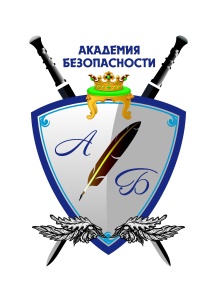 «Тверская Академия безопасности и охраны правопорядка»Утверждено Педагогическим советом                         УТВЕРЖДАЮ Академии безопасности                                                      Директор Академии безопасности ____________________ В.В. Кулагин                           _________________ О.Г. Федоров «____» _______________ 2018 года                             «____» _______________ 2018 годаПОЛОЖЕНИЕо порядке организации и проведения промежуточной и итоговой аттестации в период обучения по образовательным программам дополнительного профессионального образованияТверь 2018Общие положения Настоящее Положение об аттестации (далее Положение) регламентирует порядок организации и проведения промежуточной и итоговой аттестации в период обучения по образовательным программам дополнительного профессионального образования в Академии безопасности (далее Организация)Положение разработано на основе: Федерального закона от 29 декабря 2012 г. № 273-ФЗ «Об образовании в Российской Федерации» (с изменениями и дополнениями); Приказа Минобрнауки от 01.07.2013 г. № 499 «Об утверждении порядка организации и осуществления образовательной деятельности по дополнительным профессиональным программам (с изменениями и дополнениями); Письма Минобрнауки от 30.03.2015 г. № АК-820/06 «О направлении методических рекомендаций по итоговой аттестации слушателей»;Устава Организации. Понятия, используемые в Положении, означают:Обучающийся - физическое лицо, осваивающее программу профессиональной подготовки, переподготовки или программу повышения квалификации дополнительного профессионального образования.Промежуточная аттестация - это промежуточный контроль успеваемости обучающихся после освоения значимого модуля образовательной программы.Итоговая аттестация - это экзамен, проводимый в виде итогового экзамена или итогового междисциплинарного экзамена.Итоговый экзамен - экзамен по образовательной программе. Форма итогового экзамена определяется образовательной программойПромежуточная аттестацияПромежуточная аттестация - это установление уровня достижения результатов освоения изучаемых дисциплин, курсов, предусмотренных образовательной программой. В дополнительных профессиональных программах профессиональной подготовки/переподготовки промежуточная аттестация проводится в соответствии с учебными программами (учебными планами).Промежуточная аттестация предусматривает проверку знаний после завершения значимого модуля (раздела) дополнительной профессиональной программы профессиональной подготовки/переподготовки и может проводиться в форме зачета, тестирования, контрольной работы, мониторинга результатов выполнения заданий на занятиях, «веерного» экспресс-опроса на семинарских и практических занятиях, письменных работ и т.д. Промежуточная аттестация подтверждается оценками: «отлично», «хорошо», «удовлетворительно», «неудовлетворительно», «зачтено».Формы, порядок промежуточной аттестации определяется Образовательной программой. Если в программе не прописаны форма, порядок и содержание промежуточной аттестации, то преподаватель может самостоятельно выбрать форму и содержание этой аттестации с учетом учебного материала и используемых им образовательных технологий. Результаты промежуточной аттестации записываются в журнал учебных занятий или оформляются ведомостью (Приложение № 1).Итоги промежуточной аттестации обсуждаются на заседаниях педагогического совета. Обучающиеся, не прошедшие промежуточную аттестацию, могут пройти ее повторно (не более 2 раз) в срок, установленный Организацией. Перенос сроков сдачи промежуточной аттестации или предоставление Обучающимся возможности сдачи промежуточной аттестации по индивидуальному графику допускается при наличии уважительных причин.Итоговая аттестация Итоговая аттестация - это форма оценки степени и уровня освоения слушателями образовательной программы. Итоговая аттестация проводится на основе принципов объективности и независимости оценки качества подготовки слушателей и обучающихся. Итоговая аттестация является обязательной для обучающихся, завершающих обучение по дополнительным профессиональным программам повышения квалификации и профессиональной переподготовки. Формы и виды итоговой аттестации устанавливаются образовательной организацией самостоятельно и закрепляются в дополнительных профессиональных программах. Итоговая аттестация не может быть заменена оценкой уровня знаний на основе текущего контроля успеваемости и промежуточной аттестации слушателей. Слушатели, успешно прошедшие итоговую аттестацию, получают соответствующие документы о квалификации, форму которых образовательная организация устанавливает самостоятельно в соответствии с действующими нормативно-правовыми актами. Обучающиеся, непрошедшие итоговую аттестацию или получившие неудовлетворительные результаты, вправе пройти ее повторно в срок, установленный Организацией. Обучающимся, непрошедшим итоговую аттестацию по уважительной причине (по медицинским показаниям или в других исключительных случаях (документально подтвержденных)), предоставляется возможность пройти итоговую аттестацию без отчисления из образовательного центра, в соответствии с медицинским заключением или другим документом, предъявленным обучающимся, или с восстановлением на дату проведения аттестации. По результатам итоговой аттестации по программам профессиональной подготовки/переподготовки слушатель имеет право подать письменное заявление об апелляции по вопросам, связанным с процедурой проведения итоговых аттестационных испытаний, не позднее следующего рабочего дня после объявления результатов итогового аттестационного испытания. Порядок рассмотрения апелляции Организация устанавливает самостоятельно. Особенности проведения итоговых аттестационных испытаний с применением электронного обучения, дистанционных образовательных технологий определяются локальными нормативными актами образовательной организации. При проведении итоговых аттестационных испытаний с применением электронного обучения, дистанционных образовательных технологий Организация обеспечивает идентификацию личности обучающихся и контроль соблюдения требований, установленных локальными нормативными актами. Итоговая аттестация осуществляется аттестационной комиссией и оформляется итоговой ведомостью (протоколом) (Приложение № 2). Во время итоговой аттестации обучающиеся должны показать свою способность и умение, опираясь на полученные знания и сформированные умения, профессиональные компетенции, профессионально самостоятельно решать на современном уровне задачи профессиональной деятельности, излагать специальную информацию, аргументировать и защищать свою точку зрения.Состав аттестационной комиссии Аттестационная комиссия создается для итоговой аттестации по каждой образовательной программе, реализуемой Организацией; допускается формирование единой комиссии для схожих по направлению и профилю образовательных программ. Аттестационную комиссию возглавляет председатель, который организует и контролирует ее деятельность, обеспечивает единство требований, предъявляемых к аттестуемым.  Аттестационная комиссия формируется из преподавателей образовательного центра, лиц, приглашенных из сторонних организаций и учреждений: преподавателей других учреждений и специалистов предприятий и организаций по профилю осваиваемой слушателем программы. Состав комиссии утверждается приказом директора Организации.Общий порядок проведения итоговой аттестации К итоговой аттестации допускается слушатель, не имеющий задолженности и в полном объеме выполнивший учебный план (индивидуальный учебный план) по дополнительным образовательным программам профессиональной подготовки/переподготовки или повышения квалификации. Форма и порядок проведения итоговой аттестации определяются образовательной программой, доводятся до сведения обучающихся перед началом обученияОбучающиеся обеспечиваются программами дисциплин, и необходимыми материалами для итоговой аттестации, включая проведение консультаций. Итоговая аттестация может проводиться по месту нахождения образовательной организации или ее структурного подразделения, или на территории заказчика (в случае организации обучения на территории заказчика). По результатам итоговой аттестации издается локальный нормативный акт организации об отчислении слушателя и о выдаче документа о квалификации. Реализация дополнительных образовательных программ может завершаться итоговой аттестацией в виде итогового экзамена или междисциплинарного экзамена.Итоговая аттестация в виде итогового экзамена Форма итогового экзамена определяется Организацией самостоятельно в соответствии с образовательной программой. Решение по результатам проведения итогового экзамена оформляется ведомостью (протоколом) по видам итоговой аттестации. Сдача итоговых экзаменов проводится на открытых заседаниях аттестационных комиссиях с участием не менее двух третей их состава. Решение аттестационной комиссии принимается простым большинством голосов членов комиссии, участвующих в заседании. При равном количестве голосов голос председателя является решающим. Решение комиссии принимается сразу после итогового экзамена и оформляется ведомостью (протоколом) (см. Приложение № 1) и сообщается обучающимся после подписания ведомости (протокола) всеми членами комиссии. По результатам итоговой аттестации издаются приказы об отчислении и выдаче документов о квалификации.Лицам, непрошедшим итоговую аттестацию или получившим неудовлетворительные результаты, а также лицам, освоившим часть образовательной программы или отчисленным из образовательного центра, выдается справка об обучении или периоде обучения (см. Приложение 2).Критерии оценки освоения дополнительной образовательной программы По результатам любого из видов аттестационных испытаний, включенных в итоговую аттестацию, выставляются отметки: по двухбалльной системе: «зачтено», «не зачтено»;  по четырехбалльной системе:	«отлично», «хорошо», «удовлетворительно», «неудовлетворительно». При осуществлении уровня оценки сформированности компетенций, умений и знаний обучающихся и выставлении отметки может использоваться «принцип сложения»: отметка «неудовлетворительно» выставляется обучающемуся, не показавшему освоение планируемых результатов (знаний, умений, компетенций), предусмотренных программой, допустившему серьезные ошибки в выполнении предусмотренных программой заданий, не справившемуся с выполнением итоговой аттестационной работы; отметку «удовлетворительно» заслуживает обучающийся, показавший частичное освоение планируемых результатов (знаний, умений, компетенций), предусмотренных программой, сформированность не в полной мере новых компетенций и профессиональных умений для осуществления профессиональной деятельности, знакомый с литературой, публикациями по программе. Как правило, отметка «удовлетворительно» выставляется слушателям, допустившим погрешности в итоговой квалификационной работе; отметку «хорошо» заслуживает обучающийся, показавший освоение планируемых результатов (знаний, умений, компетенций), предусмотренных программой, изучивших литературу, рекомендованную программой, способный к самостоятельному пополнению и обновлению знаний в ходе дальнейшего обучения и профессиональной деятельности; отметку «отлично» заслуживает обучающийся, показавший полное освоение планируемых результатов (знаний, умений, компетенций), всестороннее и глубокое изучение литературы, публикаций; умение выполнять задания с привнесением собственного видения проблемы, собственного варианта решения практической задачи, проявивший творческие способности в понимании и применении на практике содержания обучения.Приложение № 1Ведомость промежуточной аттестации слушателей учебной  группы № __________Дата проведения «____» ___________________ 20____г.Экзаменационная комиссия:Преподаватель, член комиссии _____________________  В.В. КулагинПреподаватель, член комиссии _____________________ С.А. РябкинПредседатель комиссии                _____________________ О.Г. ФедоровПриложение № 2Ведомость итоговой аттестации слушателей учебной  группы № __________Дата проведения «____» ___________________ 20____г.Экзаменационная комиссия:Преподаватель, член комиссии _____________________  В.В. КулагинПреподаватель, член комиссии _____________________ С.А. РябкинПредседатель комиссии                _____________________ О.Г. Федоров№п/пФамилия, имя, отчество№ экзаменац. билетаОценка,зачет/ на зачетПодпись преподавателя№п/пФамилия, имя, отчество№ экзаменац. билетаОценка,зачет/ на зачетПодпись преподавателя